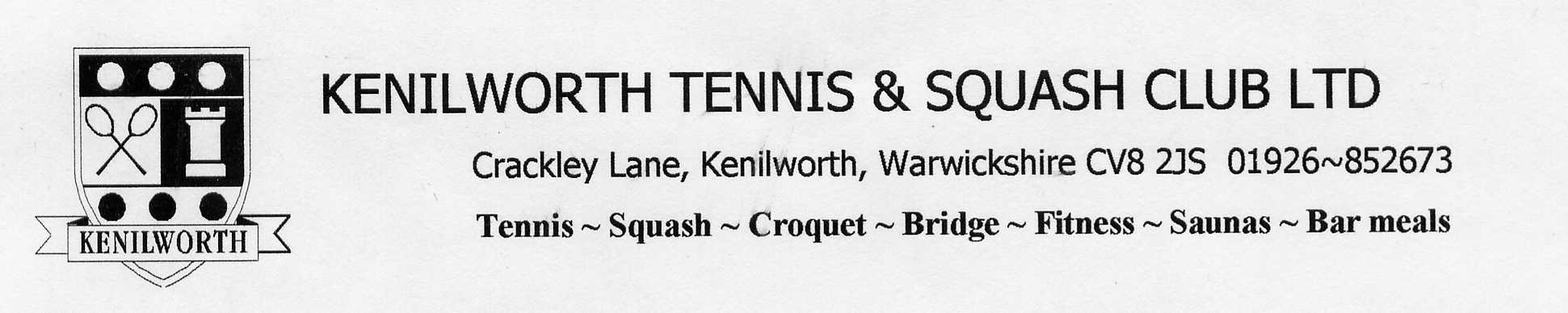  Crackley Lane, Kenilworth, Warwickshire CV8 2JSTel:  James Roe 07958 278 304 www.ktscc.co.ukEaster Tennis CampFor juniors of all abilities from ages 4-15.We will be offering full day camps 10-3 and a half day option 10-12. All sessions must be booked in advance along with payment and form to confirm your child’s place as numbers might be limited. Please Whatsapp form to: 07958 278 304.  Also please bring a signed and dated hard copy on arrival. Any Questions please phone or text 07958 278304.  Dates: Monday 3rd April-Thursday 6th April.             Tuesday 10th April-Friday 14th  April.   Cost (10am-12pm) Members: £12 half day, £44 four half days	            Non-Members: £14 half day, £52 four half days Cost (10am-3pm)  Members: £18 per day, £64 four days	            Non-Members: £20 per day, £72 four days.…………………………………………………………………………………………………                              Easter Term Camp – Booking FormName:……………………………… ………………………………  Age: ………………  Email…………………….....................................  Home Address............................................................................................................................................Telephone Number in case of emergency: ………………………………………………………………………………………………........Dates and No. of Days attending: ………………………………………………………………………………………………………………......BACS details: Account name: James Roe. Account no: 01800580. Sort Code 30-98-79.Payment: £…………………………………………………… I hereby confirm that the child above and anyone in the household have not had any Covid-19 symptoms in the past 14 days and can take part in the Tennis CampSIGNED.................................................DATE.....................................................